Supplementary material: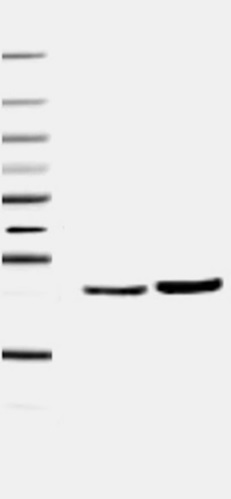 Western blot CD 63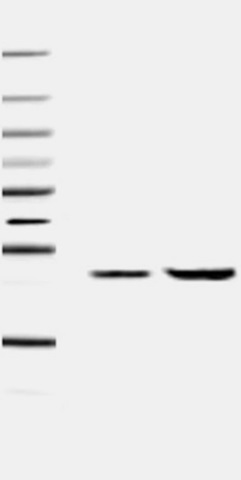 Western blot CD 81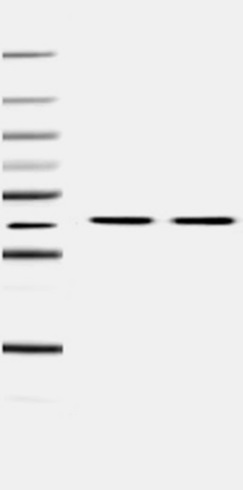 Western blot b-actin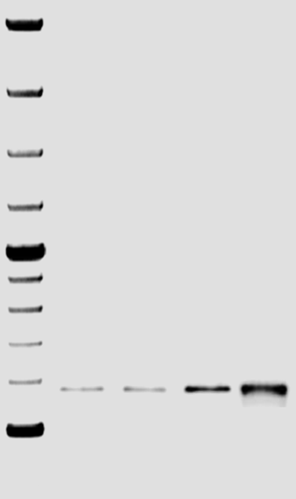 Western blot Cleaved caspase-3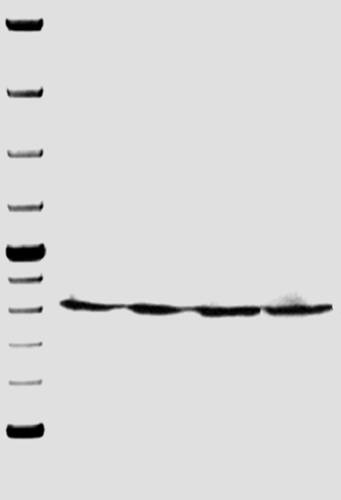 Western blot Beta- actin